Шестеренные насосы группа 0. Серия CBKE.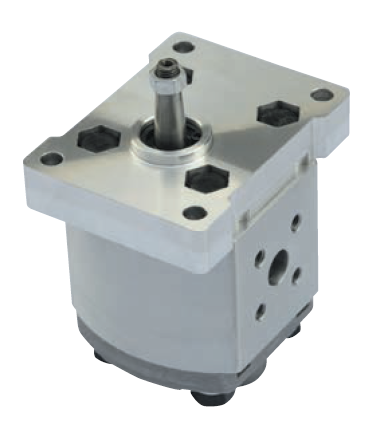 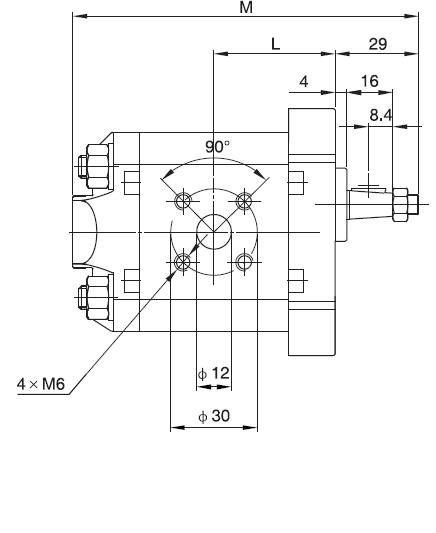 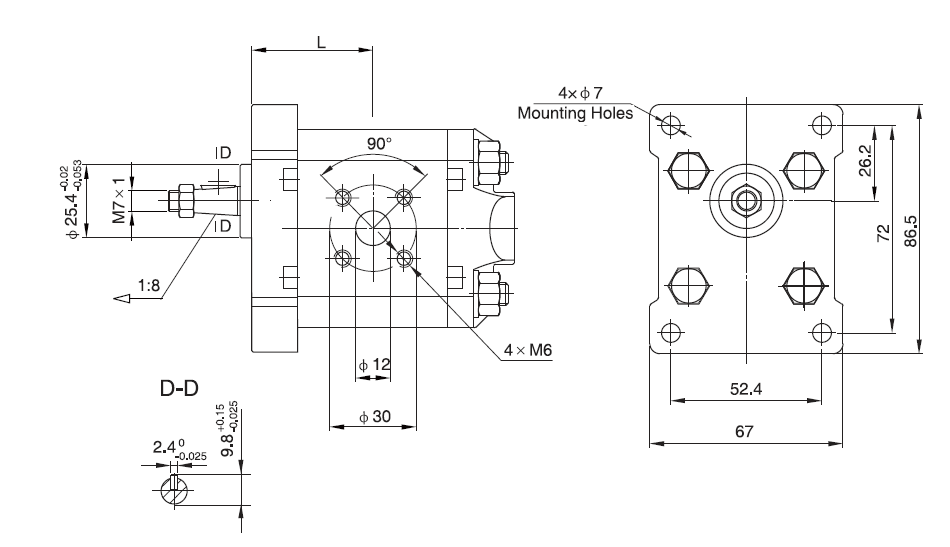 Код для заказа:    CBKE-F    0,8           Насос группа 0, давление до 200 бар.Насосы группы 1.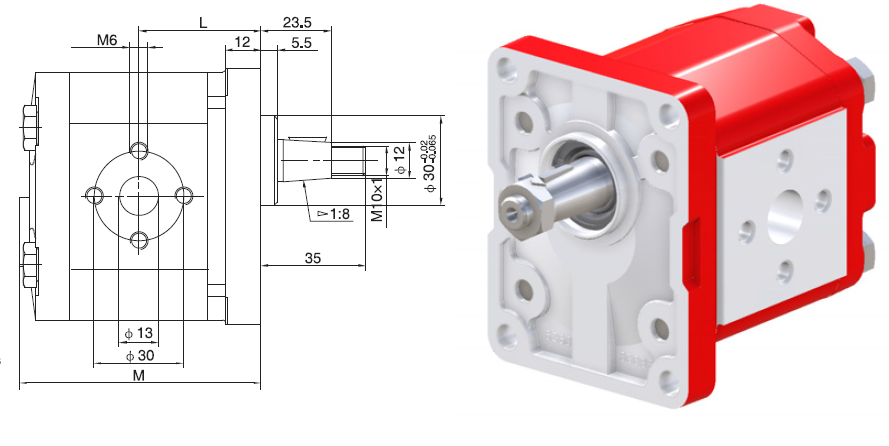 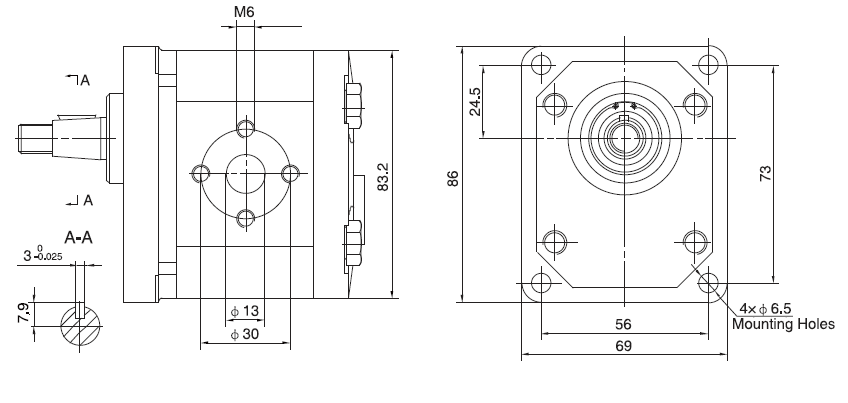     CB1E-F  - 1,3           Насос группа 1, давление до 200 бар.Насосы группы 2.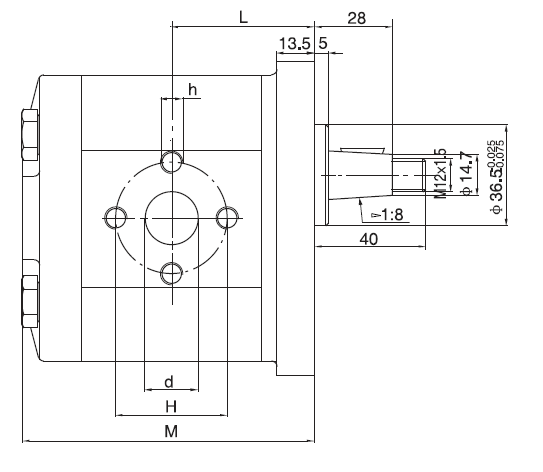 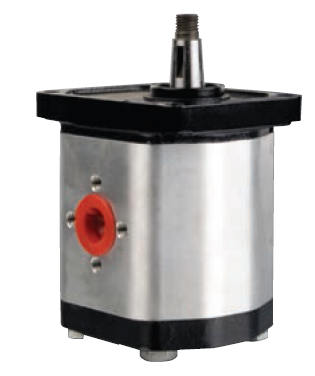 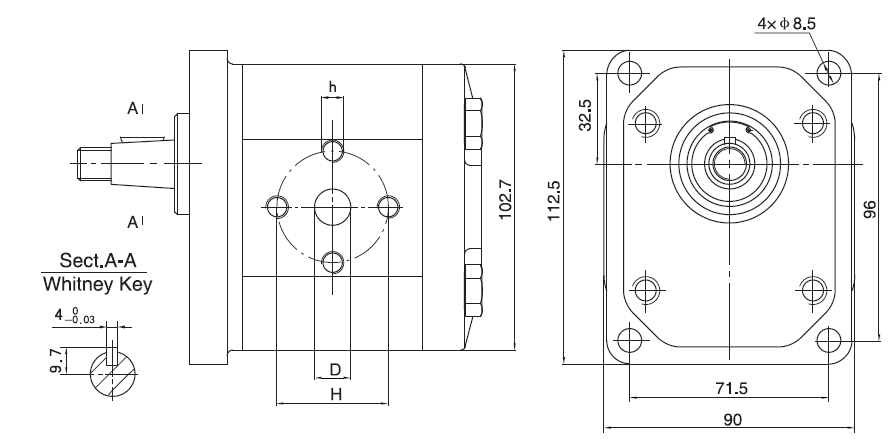     CB2E-F  - 1,3           Насос группа 2, давление до 200 бар.Мотор-насосные установкиМотор-насосная установка включает в себя основной силовой модуль для маслостанции. Включает в себя электродвигатель постоянного или переменного тока, шестерённый насос, соединительный фланец для насоса и электродвигателя, клапанный блок, имеющий предохранительный клапан и место под установку дополнительных клапанов. В базовом варианте клапанный блок имеет гидросхему №0, и включает в себя только предохранительный и удерживающий обратный клапан: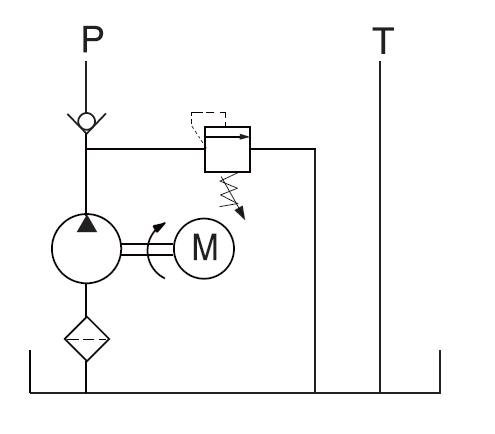 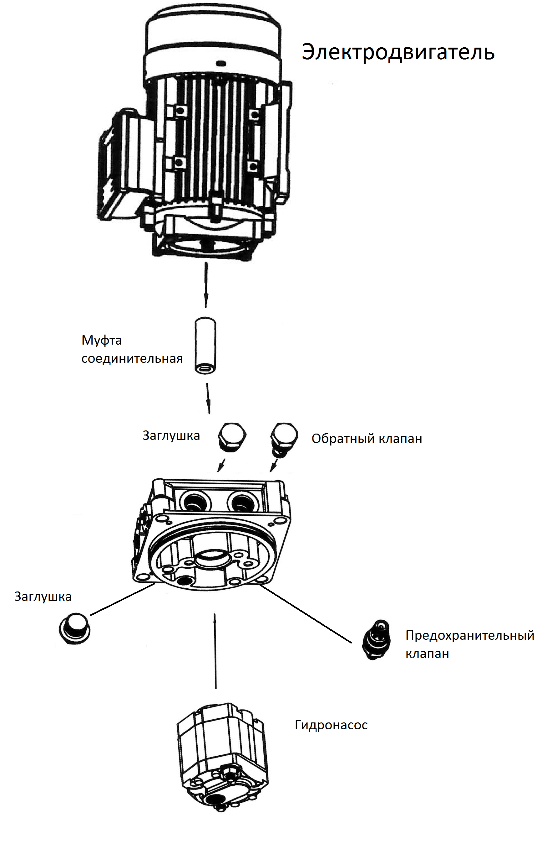 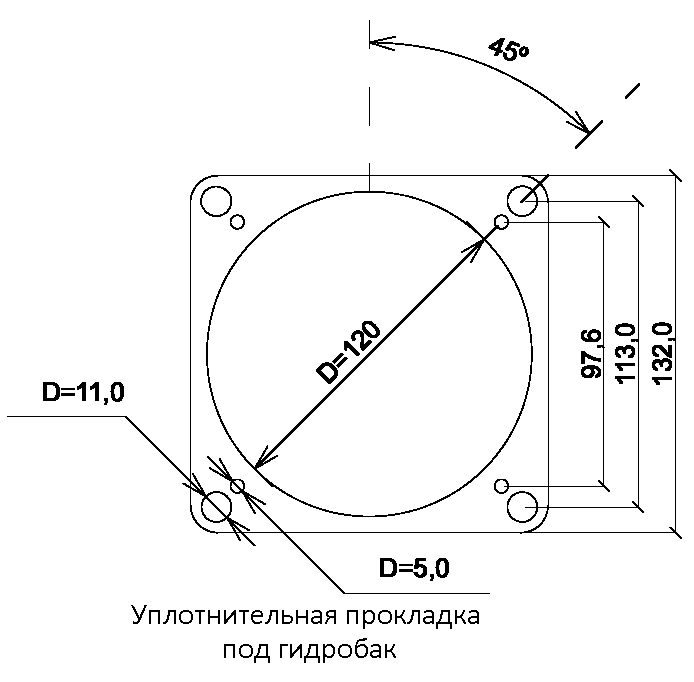 В клапанный блок мотор-насоса можно устанавливать набор клапанов для одностороннего гидроцилиндра (Гидросхема №2):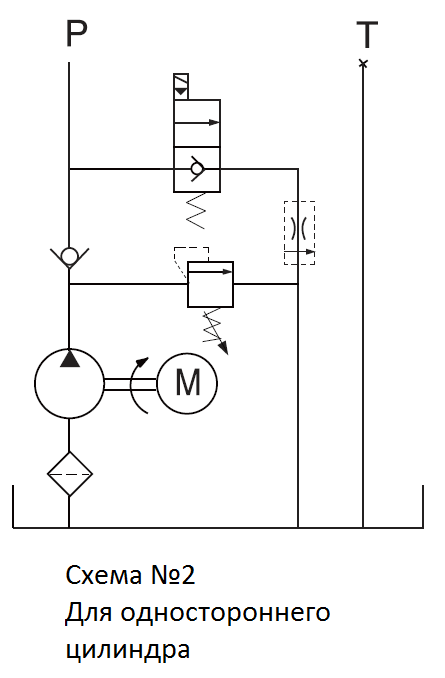 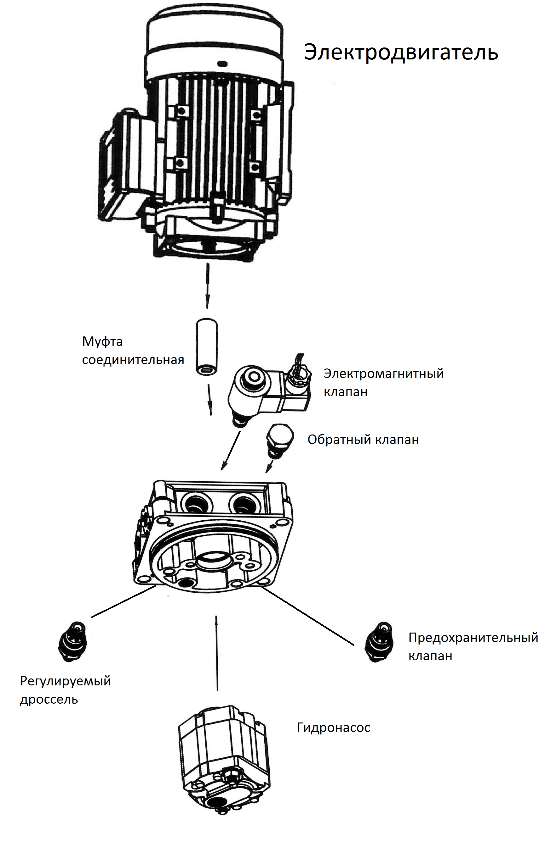 Мотор-насосный агрегат с установленной переходной плитой для распределителя. 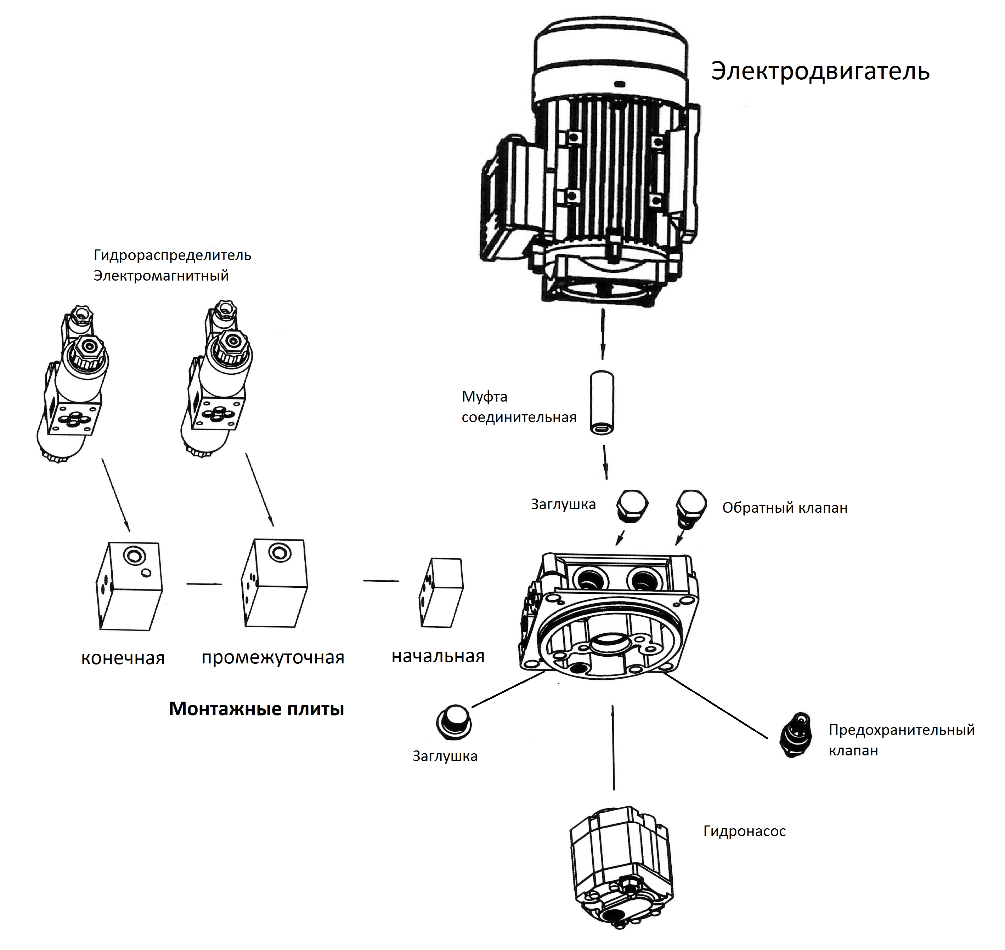 Примеры гидросхем: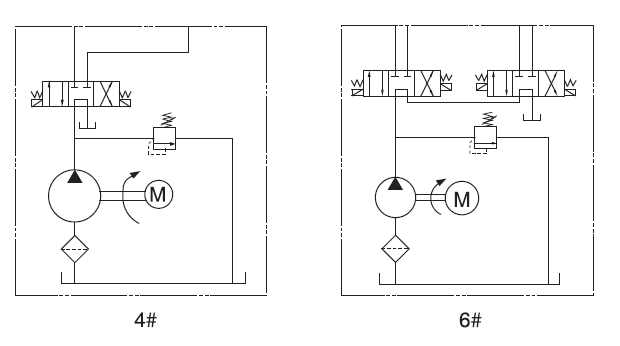  MNA  - 1.5kW – 1.2сm3 -        -  160 -    0Например MNA-3.0kW-1.2сm3-HP-230-0 – мотор-насосная установка с двигателем 3 кВт, насосом 1,2 см3, с максимальным давление 320 бар, текущей настройкой давления 230 бар, схема только с базовыми клапанами. Цена указана за комплект в составе электомотора, клапанного блока, эластичного уплотнения, приводной муфты, насоса и комплекта клапанов по указанной гидросхеме. Дополнительно могут потребоваться следующие компоненты: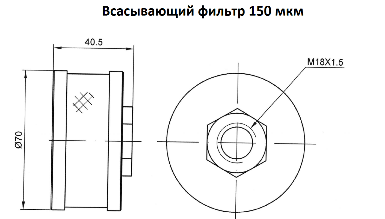 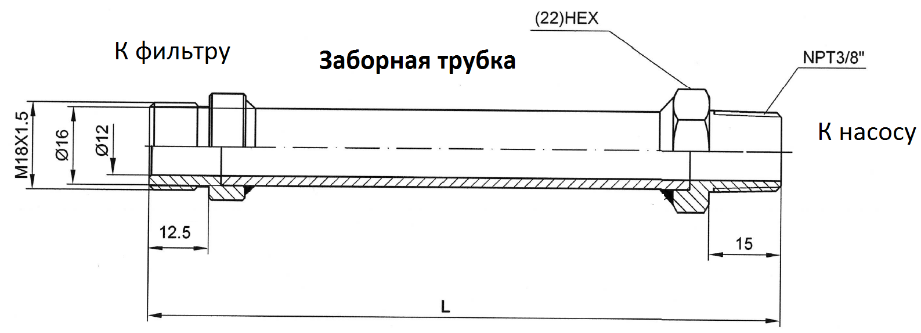 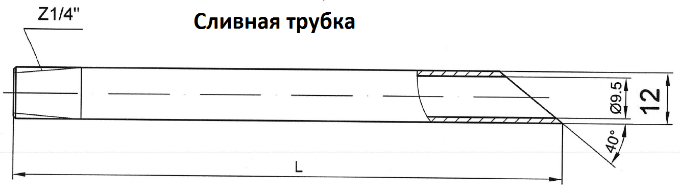 Модульная аппаратура.Гидравлические распределители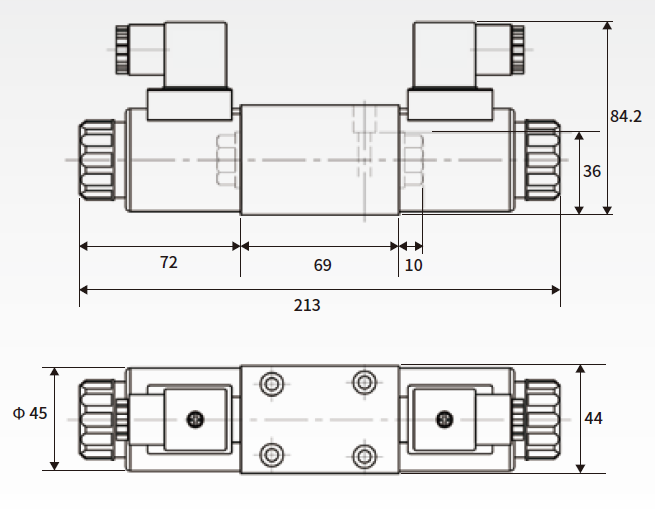 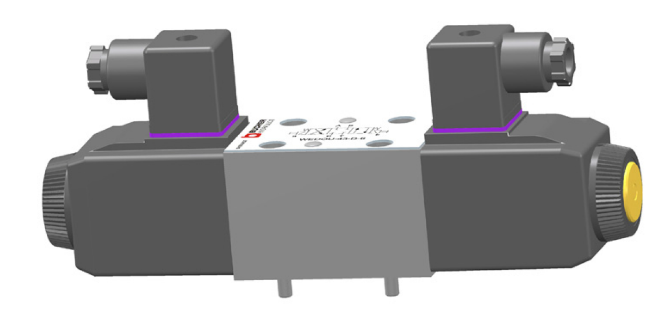 Технические данные:Максимальное давление линии Р, А и В – 315 бар,Максимальное давление линия Т – 210 бар, Максимальный расход – 100 л/мин. Рабочий цикл – 100%.       4WE6  - H   - R220V       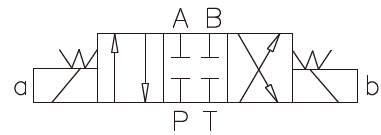 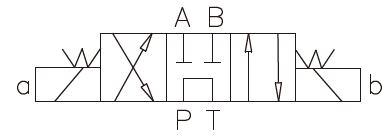 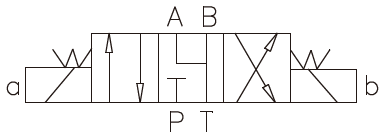 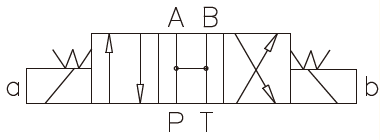 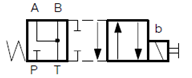 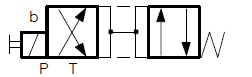 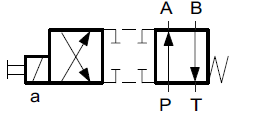 Гидравлические дроссели.    Ду 6						Ду 10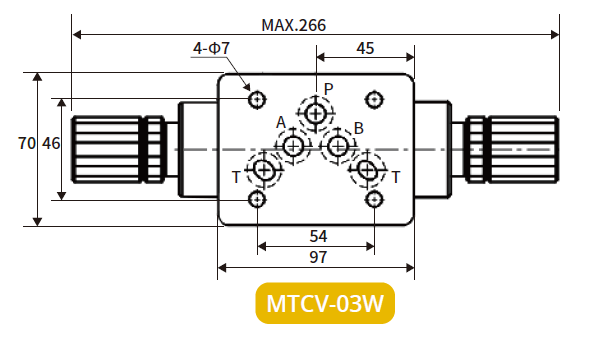 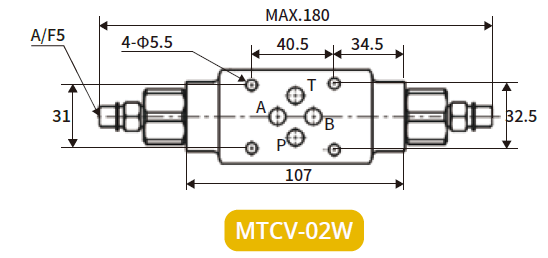 Технические данные:Максимальное давление 315 бар,Максимальный расход Ду6 – 35 л/минМаксимальный расход Ду10 – 70 л/мин      MTCV  - 06  - W-K       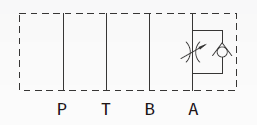 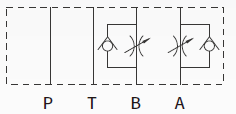 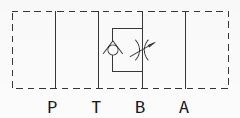 Предохранительный клапан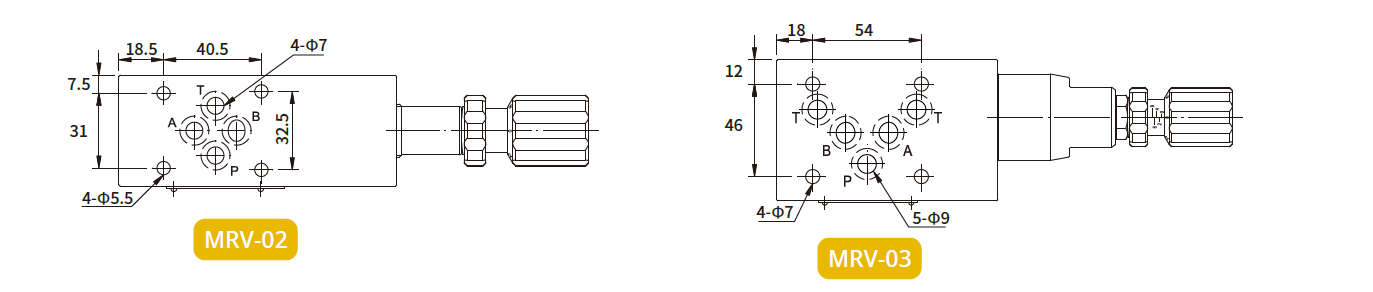       MRV  - 06     -   P       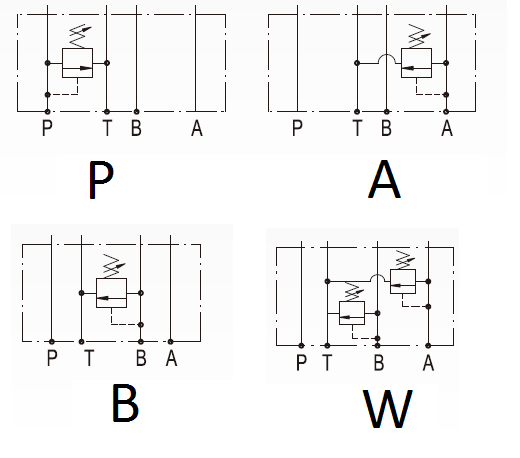 Гидрозамки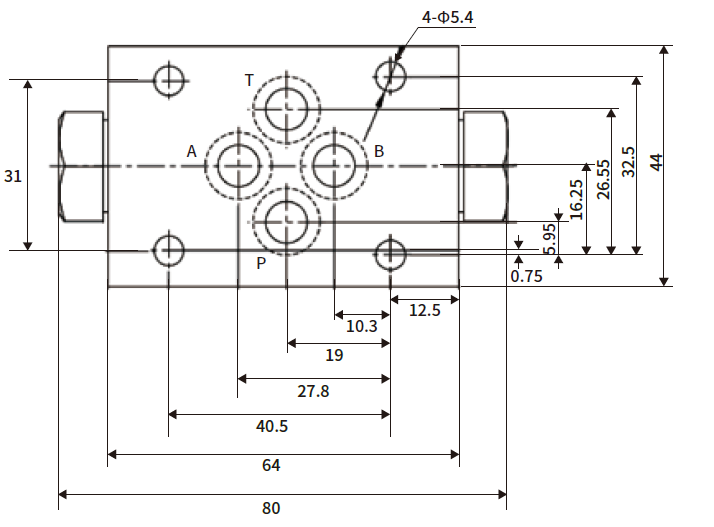       Z2S  - 06     -      W       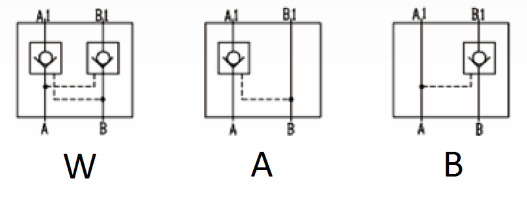 Серия W2N – Распределители седельного типа.Серия W2N  - распределитель седельного типа. В закрытом состоянии он гарантирует отсутствие утечек в запираемой полости. Тип исполнений: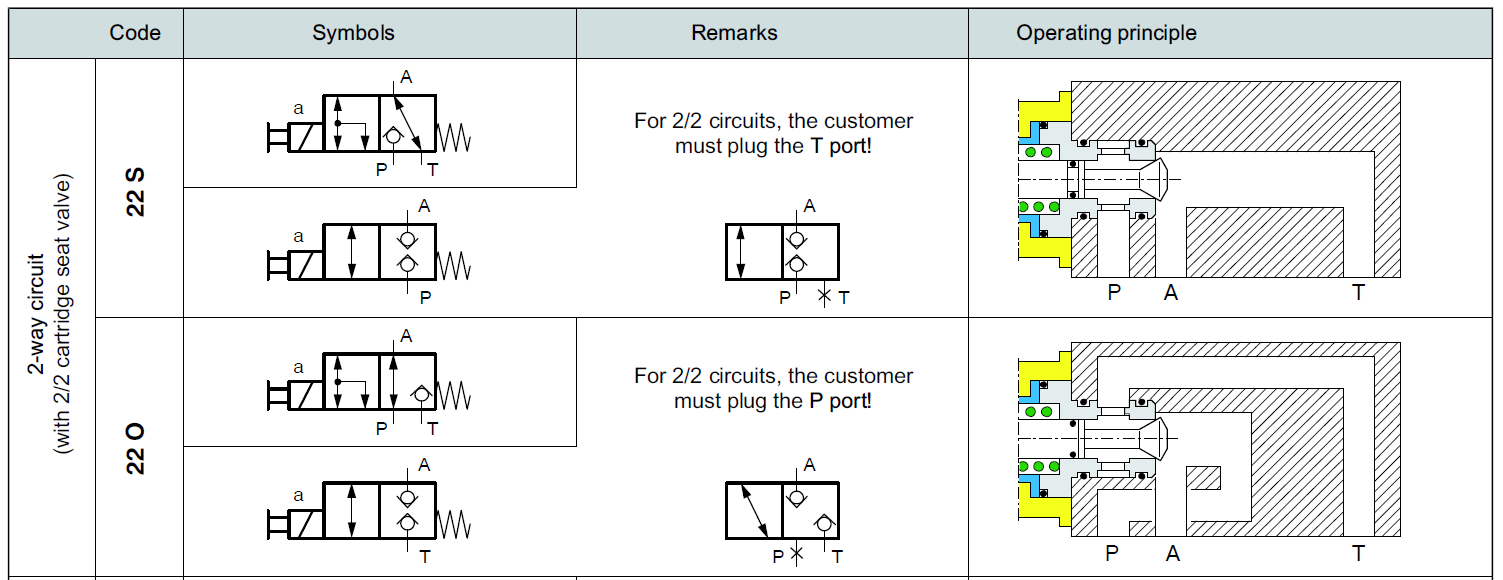 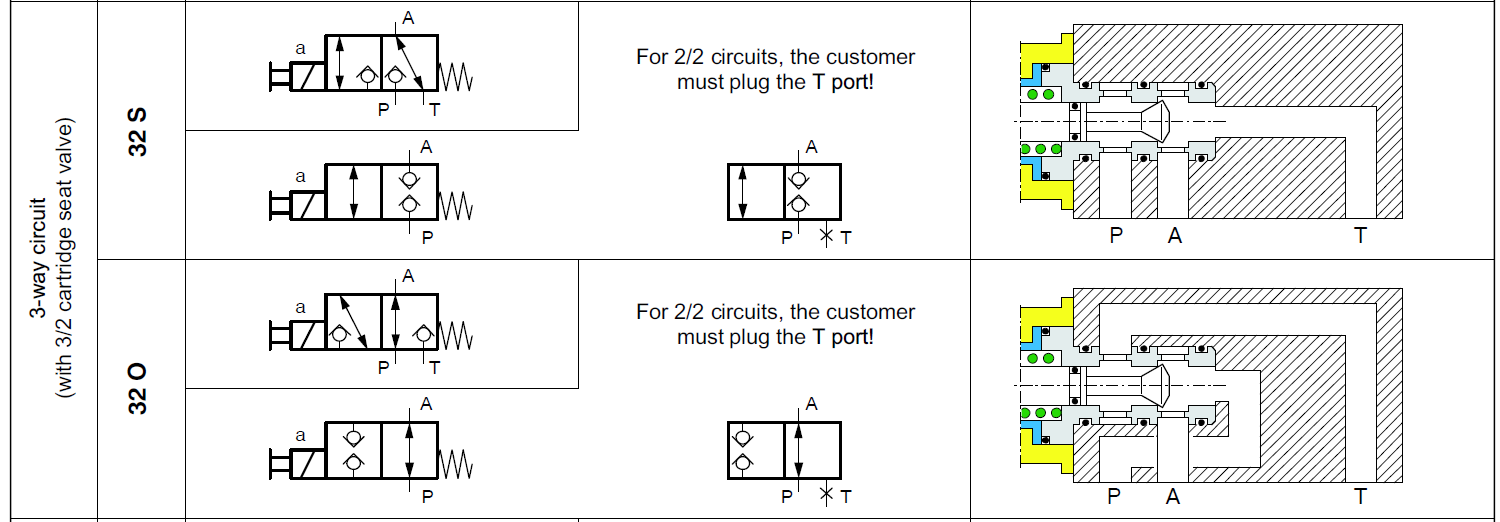 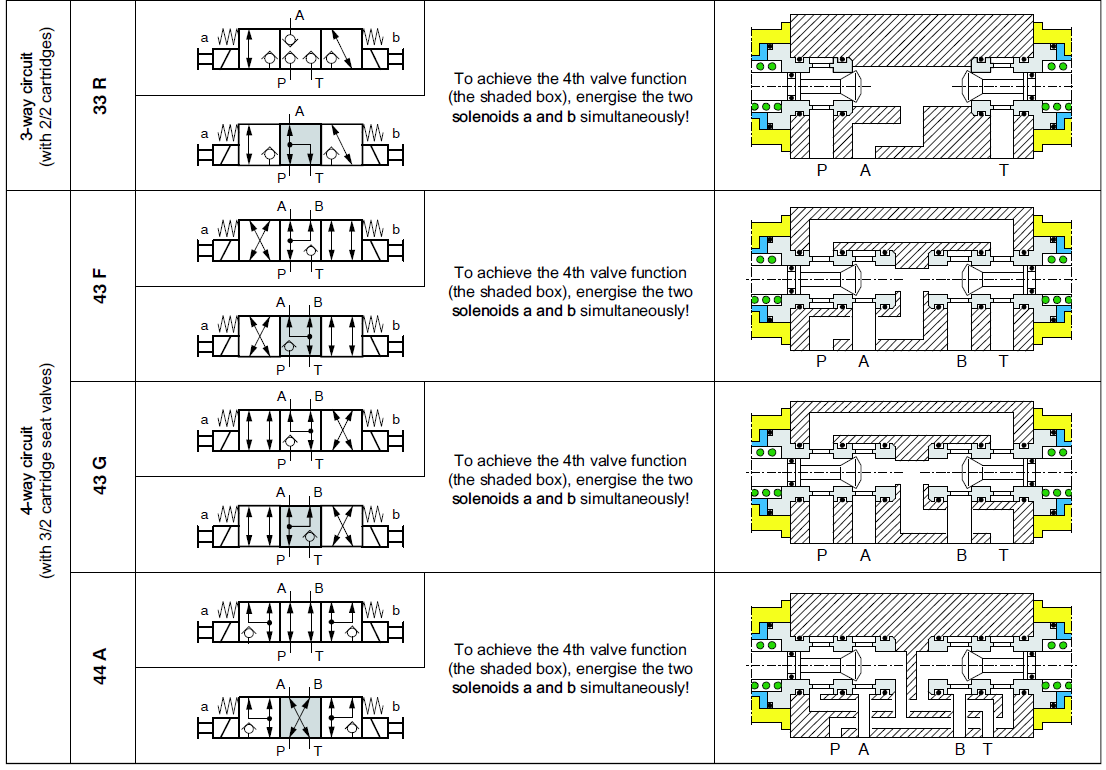 Серия EEX. Распределители Bucher Hydraulics для использования во взрывоопасных средах с сертификатом ТР ТС 12. Распределители золотникового типа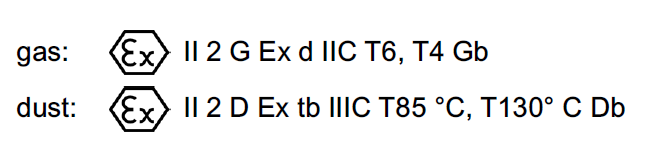 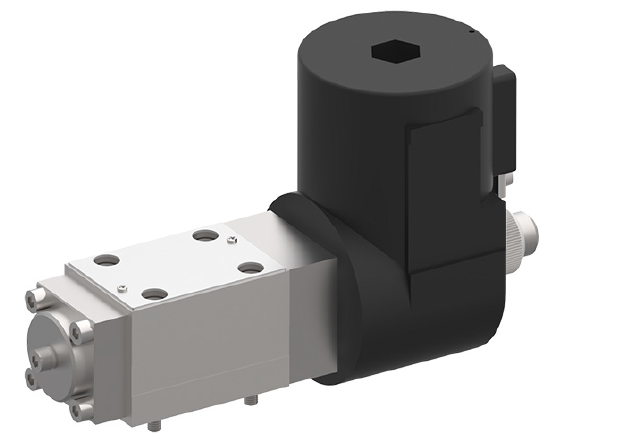 Распределители седельного типа (безутечковые).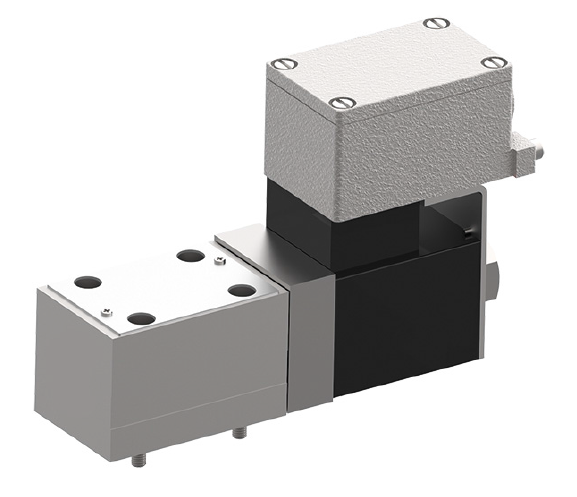 Подробные каталоги см. на сайте https://www.bucherhydraulics.comНаименование Рабочий объем, см3/обДавление, барДавление, барМаксимальная частота вращения, об/минГабариты, ммГабариты, ммПрисоеди-нительные порты*Цена, руб. 2019Наименование Рабочий объем, см3/обМакси-мальноеПиковоеМаксимальная частота вращения, об/минL(мм)М(мм)Присоеди-нительные порты*Цена, руб. 2019CBKE-F0,80,89250280400036,25103,5G1/43 176,00CBKE-F1,21,27250280400037105G1/43 231,00CBKE-F1,61,66250280400037,75106,5G3/83 286,00CBKE-F2,02,05250280400038108G3/83 341,00CBKE-F2,52,56250280400039110G3/83 396,00CBKE-F3,23,32250280400040,5113G1/23 451,00CBKE-F4,24,30230260360042,5117G1/23 506,00CBKE-F5,05,10180230300044120G1/23 561,00Наименование Рабочий объем, см3Давление, барДавление, барМаксимальная частота вращения, об/минГабариты, ммГабариты, ммПрисоеди-нительные портыЦена, руб.2019Наименование Рабочий объем, см3ПостоянноеПиковоеМаксимальная частота вращения, об/минПрисоеди-нительные портыЦена, руб.2019CB1E-F1,31,3625028040004079G1/2 всасывающий,G3/8 напорный.6 012,00CB1E-F22,0525028040004181G1/2 всасывающий,G3/8 напорный.6 077,00CB1E-F2,72,7425028040004283G1/2 всасывающий,G3/8 напорный.6 142,00CB1E-F3,23,4225028040004385G1/2 всасывающий,G3/8 напорный.6 207,00CB1E-F44,1025028040004487G1/26 272,00CB1E-F55,13250280400045,590G1/26 337,00CB1E-F66,1625028040004793G1/26 402,00CB1E-F7,57,5220022035004997G1/26 467,00CB1E-F99,23200220300051,5102G1/26 532,00CB1E-F1010,95180200250054107G1/26 597,00CB1E-F1313,68180200200058115G1/26 012,00Наименование Рабочий объем, см3Давление, барДавление, барМаксимальная частота вращения, об/минГабариты, ммГабариты, ммГабариты, ммГабариты, ммГабариты, ммГабариты, ммПрисоеди-нительные портыПрисоеди-нительные портыЦенаНаименование Рабочий объем, см3Посто-янноеПико-воеМаксимальная частота вращения, об/минLMdDhHВходВыходЦенаCB2E-F44,47250280400045,6593,31313M630G3/4G1/27 218,00CB2E-F66,37250280400047,1596,41313M630G3/4G1/27 454,00CB2E-F77,01250280400047,7597,51313M630G3/4G1/27 690,00CB2E-F99,57250280400049,65101,41313M630G3/4G1/27 926,00CB2E-F1111,49250280400051,35104,71913M840G3/4G1/28 162,00CB2E-F1414,04250280320053,451091913M840G3/4G1/28 398,00CB2E-F1515,94250280280054,951121913M840G3/4G1/28 634,00CB2E-F1717,76250280250056,451151913M840G3/4G1/28 870,00CB2E-F2121,06200220220059,15120,41919M840G3/4G1/29 106,00CB2E-F2323,61200220200060,951241919M840G3/4G1/29 342,00CB2E-F2828,07150170180064,05130,21919M840G1G3/49 578,00CB2E-F3535,08150170180070,65143,32119M840G1G3/49 814,00НаименованиеЭлектродви-гатель, мощностьНасос, подача, давлениеСхемаЦенаMNA-1.5kW-1.6сm3-160-_1500 Вт, 2850 об/минТип 901,6 см3, 4,6 л/мин, 160 барСхема №0, базовая120,914 -19600,00MNA-1.5kW-1.6сm3-160-_1500 Вт, 2850 об/минТип 901,6 см3, 4,6 л/мин, 160 барСхема №2, подъемник142,814 - 23100,00 MNA-1.5kW-1.6сm3-160-_1500 Вт, 2850 об/минТип 901,6 см3, 4,6 л/мин, 160 барСхема №4, гидропресс.163,344 - 26450,00MNA-2.2kW-2.7сm3-160-_2200 Вт, 2850 об/минТип 902,7 см3, 7,6 л/мин, 160 барСхема №0, базовая20100,00MNA-2.2kW-2.7сm3-160-_2200 Вт, 2850 об/минТип 902,7 см3, 7,6 л/мин, 160 барСхема №2, подъемник23600,00MNA-2.2kW-2.7сm3-160-_2200 Вт, 2850 об/минТип 902,7 см3, 7,6 л/мин, 160 барСхема №4, гидропресс.26950,00MNA-3.0kW-3.7сm3-160-_3000 Вт, 2850 об/минТип 903,7 см3, 10,5 л/мин, 160 барСхема №0, базовая130,26 – 21100,00MNA-3.0kW-3.7сm3-160-_3000 Вт, 2850 об/минТип 903,7 см3, 10,5 л/мин, 160 барСхема №2, подъемник152,16 – 24600,00MNA-3.0kW-3.7сm3-160-_3000 Вт, 2850 об/минТип 903,7 см3, 10,5 л/мин, 160 барСхема №4, гидропресс.172,60 – 27900,00MNA-4.0kW-5.0сm3-160-_3000 Вт, 2850 об/минТип 1005,0 см3, 14,2 л/мин, 160 барСхема №0, базовая130,26 – 24750,00MNA-4.0kW-5.0сm3-160-_3000 Вт, 2850 об/минТип 1005,0 см3, 14,2 л/мин, 160 барСхема №2, подъемник152,16 – 28250,00MNA-4.0kW-5.0сm3-160-_3000 Вт, 2850 об/минТип 1005,0 см3, 14,2 л/мин, 160 барСхема №4, гидропресс.172,60 – 31500,00НаименованиеЦенаНаименованиеЦенаТрубка заборная стальная 80 мм245Трубка заборная стальная 620 мм558Трубка заборная стальная 135 мм290Трубка сливная 95 мм105Трубка заборная стальная 160 мм335Трубка сливная 250 мм130Трубка заборная стальная 240 мм383Трубка сливная 340 мм143Трубка заборная стальная 320 мм438Трубка сливная 530 мм158Трубка заборная стальная 420 мм503Фильтр всасывающий450Наименование  (Ду 6)ЦенаНаименование  (Ду 10)Цена4WE6D-R220V27004WE10D-R220V56004WE6C-R220V27004WE10C-R220V56004WE6JA-R220V27004WE10JA-R220V56004WE6E-R220V38004WE10E-R220V62404WE6H-R220V38004WE10H-R220V62404WE6J-R220V38004WE10J-R220V62404WE6G-R220V42004WE10G-R220V6720Наименование ЦенаMTCV-06-A-K3600,00MTCV-06-B-K3600,00MTCV-06-W-K3600,00MTCV-10-A-K5400,00MTCV-10-B-K5400,00MTCV-10-W-K5400,00Наименование ЦенаMRV-06-P3600,00MRV-06-A3600,00MRV-06-B3600,00MRV-10-P5400,00MRV-10-A5400,00MRV-10-B5400,00Наименование ЦенаZ2S-06-A3600,00MRV-06-A3600,00MRV-06-B3600,00MRV-10-P5400,00MRV-10-A5400,00MRV-10-B5400,00